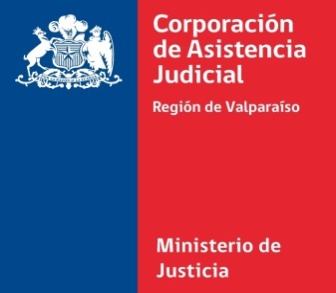 FICHA UNICA DE POSTULACIÓNCARGO: ASISTENTE SOCIAL / TRABAJADOR/A SOCIAL OFICINA JURIDICA QUILLOTA DIRECCIÓN REGIONAL VALPARAÍSOANTECEDENTES PERSONALES:DOCUMENTOS PRESENTADOS:_______________________FIRMA   POSTULANTECARGOS A POSTULAR________________________FIRMA     POSTULANTENombre(S):apellido paterno:apellido MATERNO.:domicilio: domicilio: Teléfono Celular:Teléfono FIJO:E-mail:Documentos RequeridosNº de dctos.USO INTERNO Currículum Vitae Certificado de tituloDeclaración Jurada Nº 1 (notarial)Declaración Jurada Nº 2 (notarial)Declaración Jurada Nº 3 (notarial)Certificado de AntecedentesCarta de PostulaciónCertificado Cantón Reclutamiento (varones)Acreditación Experiencia ProfesionalAcreditación cursos de especialización Otros documentosN° TOTAL DE DOCUMENTOS PRESENTADOSCódigo de postulación cargoFecha en que se requiere el ingresoLugar de DesempeñoCargoRenta Bruta Plazo FijoTotal de CargosUSO EXCLUSIVO OFICINA DE PARTES FECHA: __________________				HORA: ______________